  dk;kZy; izkpk;Z] 'kkldh; MkW-ok-ok-ikV.kdj dU;k LukrdksRrj egkfo|ky;]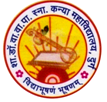 dsUnzh; fo|ky; ds ikl] tsyjksM nqxZ  ¼N-x-½iwoZ uke&'kkldh; dU;k egkfo|ky;]nqxZ ¼N-x-½ Qksu 0788&2323773 Email- govtgirlspgcollege@gmail.com             	Website: www.govtgirlspgcollegedurg.comCollege Code : 1602nqxZ] fnukad %04-01-2020xYlZ dkWyst  ^^jk"Vªh; lsok ;kstuk f'kfoj** dksfM+;k esa izkjaHk ^LokLF; vkSj LoPNrk* vfHk;ku pyk jgh Nk=k,¡'kkldh; MkW- ok-ok- ikV.kdj dU;k LukrdksRrj egkfo|ky; dh jk"Vªh; lsok ;kstuk bdkbZ dk 7 fnolh; f'kfoj xzke dksfM+;k esa izkjaHk gqvkA bl f'kfoj esa egkfo|ky; dh 75 Nk=k,¡ Hkkx ys jgh gSA f'kfoj dk 'kqHkkjaHk ^^vjik iSjh dh /kkj** jkT;xhr ls izkjaHk gqvkA bl volj ij egkfo|ky; ds izkpk;Z MkW- lq'khy pUnz frokjh us dgk fd ;g xzke vkn'kZ xzke gS vkSj ge jk"Vªh; lsok ;kstuk ds ek/;e ls xzkeh.kksa ds chp LoPNrk vkSj LokLF; tkx:drk vfHk;ku ?kj&?kj rd igq¡pk,¡A 'kklu dk fofHkUu dY;k.kdkjh ;kstukvksa dk ykHk rFkk tkudkjh lHkh xzkeh.kksa dks feys ;g lqfuf'pr djsxsaA dk;ZØe vf/kdkjh MkW- ;'ks'ojh /kqzo us tkudkjh nh dh f'kfoj esa gsYFk dSai yxk;k tkosxk ftlesa izfl) fpfdRldx.k viuh lsok;sa nsxsaA ijh{k.k ,oa fu%'kqYd vkS"k/kh miyC/k djk;h tkosxhA nar fpfdRlk f'kfoj dk Hkh vk;kstu fd;k tkosxkA fofHkUu 'kkldh; foHkkxksa ds vf/kdkjh Hkh fgLlk ysaxs rFkk 'kklu dh ;kstukvksa dh tkudkjh nsaxsaA lkr fnolh; f'kfoj esa Jenku] u'kk mUewyu] losZ{k.k] ckSf)d ppkZ ds lkFk gh izfrfnu izHkkrQsjh ds ek/;e ls vfHk;ku ds lans'k xkao dh gj xyh rd igq¡pk;saxsA dk;ZØe vf/kdkjh MkW- lqfp=k [kksczkx<+s us Hkh vius mn~cks/ku esa dgk fd ge xkaoksa ds cqtqxksZa dk vuqHko lka>k djsxs rFkk efgyk dek.Mksa dk lEeku Hkh djsaxsA Ldwy ds cPpksa dks izksRlkfgr djus izfrfnu fofHkUu ckSf)d ,oa [ksydwn izfr;ksfxrk,¡ vk;ksftr dj cPpksa dks iqjLd`r fd;k tk;sxkA  jkf= esa lkaLd`frd dk;ZØe dh izLrqfr dh tkosxh ftlesa csVh cpkvks&csVh i<+kvks rFkk u'kk&mUewyu ij dk;ZØe izLrqr fd, tkosxsaA uqDdM+ ukVdksa ds ek/;e ls Hkh fofHkUu lans'k xzkeh.kksa rd igq¡pk,¡ tkosxsaA bl volj ij MkW- Mh-lh- vxzoky] MkW- ds-,y- jkBh] MkW- ;ksxsUnz f=ikBh Hkh mifLFkr FksA dk;ZØe dk lapkyu dq- izKk feJk rFkk vkHkkj izn'kZu dq- :fp 'kekZ us fd;kA f'kfoj lapkyu esa dq- nqxkZ] esJke] pkanuh panzkdj] Js;k Bkdqj] foey ;kno] fot; pUnzkdj lfØ; Hkkxhnkjh ns jgs gSA ¼MkW0 lq'khy pUnz frokjh½izkpk;Z'kkl0 MkW0 ok0 ok0 ikV.kdj dU;k LukrdksRrj egkfo|ky;] nqxZ ¼N0x0½'kkldh; MkW-ok-ok-ikV.kdj dU;k LukrdksRrj egkfo|ky;] nqxZ  ¼N-x-½^^jk"Vªh; lsok ;kstuk f'kfoj** dksfM+;k esa izkjaHk ^LokLF; vkSj LoPNrk* vfHk;ku pyk jgh Nk=k,¡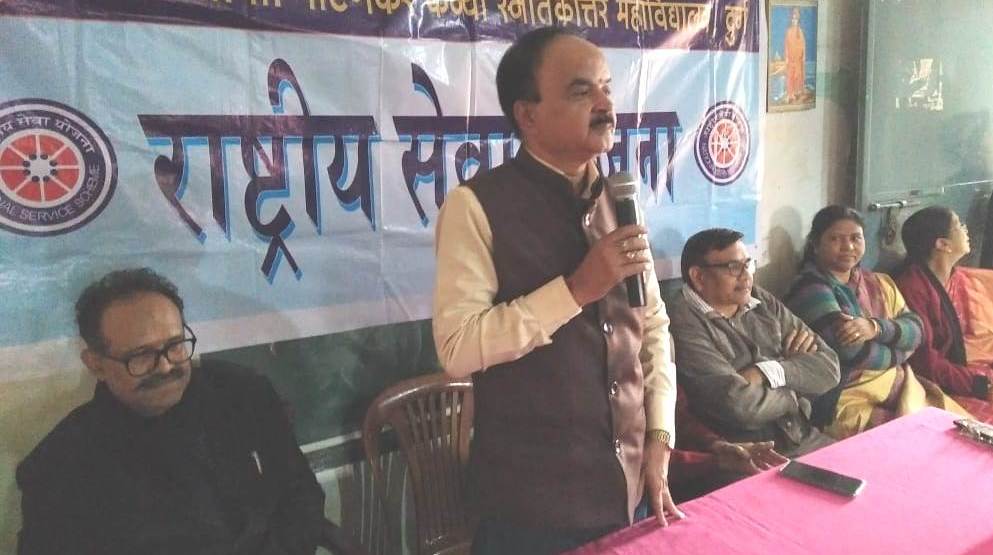 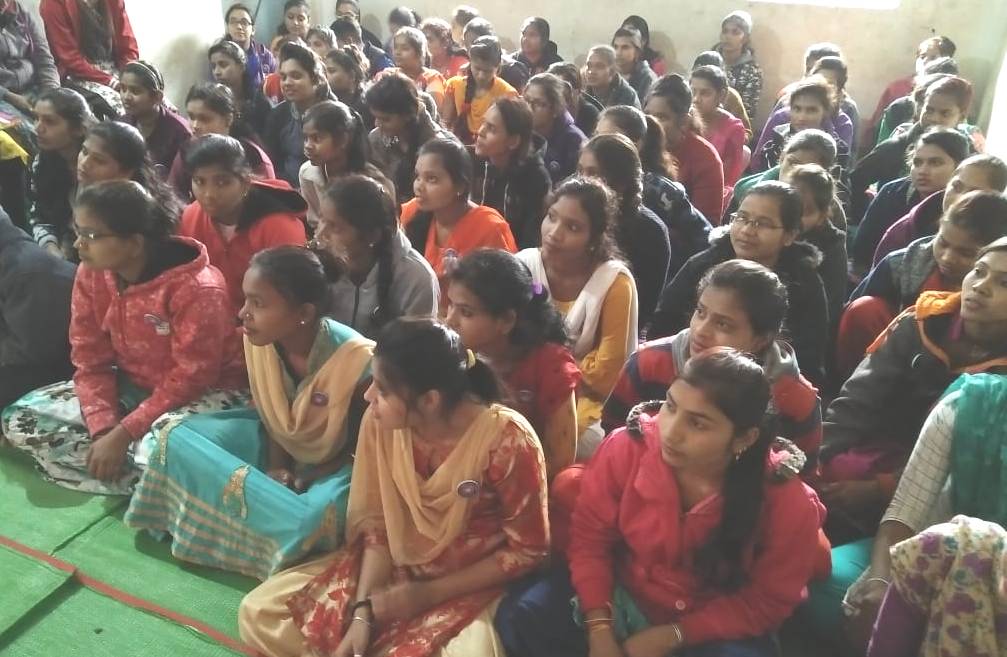 